Постановление Главы муниципального образования «14» апреля 2020г.                                  № 18                                 а. КошехабльО внесении изменений в Постановление главы муниципального образования «Кошехабльское сельское поселение» от 18 марта 2020 года № 15 «О создании комиссии по ликвидации чрезвычайной ситуации, пожарной безопасности и об утверждении Положения по чрезвычайным ситуациям и пожарной безопасности муниципального образования «Кошехабльское сельское поселение»В соответствии с Федеральным законом от 06.10.2003 года № 131-ФЗ «Об общих принципах организации местного самоуправления в Российской Федерации», Распоряжением Правительства Российской Федерации от 12 апреля 2020 года № 975-р, Уставом муниципального образования «Кошехабльское сельское поселение»Постановляю:В Постановление главы муниципального образования «Кошехабльское сельское поселение» от 18 марта 2020 года № 15 «О создании комиссии по ликвидации чрезвычайной ситуации, пожарной безопасности и об утверждении Положения по чрезвычайным ситуациям и пожарной безопасности муниципального образования «Кошехабльское сельское поселение» внести следующие изменения: Приложение № 1 к Постановлению главы муниципального образования «Кошехабльское сельское поселение» от 18 марта 2020 года № 15 «О создании комиссии по ликвидации чрезвычайной ситуации, пожарной безопасности и об утверждении Положения по чрезвычайным ситуациям и пожарной безопасности муниципального образования «Кошехабльское сельское поселение» изложить в новой редакции (приложение № 1). Пункт 6 Положения о комиссии дополнить подпунктом 3 следующего содержания: «3) составлять председателю комиссии и его заместителю протоколы об административных правонарушениях, предусмотренных статьей 20.6.1 Кодекса Российской Федерации об административных правонарушениях». Контроль за исполнением настоящего Постановления возложить на первого заместителя главы администрации МО «Кошехабльское сельское поселение» Мамхегова Р.Д. Настоящее Постановление вступает в силу со дня его официального опубликования (обнародования). Глава муниципального образования «Кошехабльское сельское поселение»                                                 Х.Г. Борсов Приложение № 1 к Постановлению Главы муниципального образования«Кошехабльское сельское поселение»от «14» апреля 2020г. № 18Состав комиссии по чрезвычайным ситуациям и пожарной безопасности муниципального образования «Кошехабльское сельское поселение»Председатель комиссии – первый заместитель главы МО «Кошехабльское сельское поселение» - Мамхегов Рамазан Джантемирович Заместитель председателя комиссии – заместитель главы администрации по строительству и ЖКХ Киргашев Касей Гумерович. Секретарь комиссии – ведущий специалист администрации Гукетлева Марзета Газраиловна Члены комиссии: - Ведущий специалист администрации Папов Рашид Амербиевич,- Ведущий специалист администрации Боджоков Хамзет Галимович .РЕСПУБЛИКА АДЫГЕЯАДМИНИСТРАЦИЯ Муниципального образования «КОШЕХАБЛЬСКОЕ СЕЛЬСКОЕ ПОСЕЛЕНИЕ»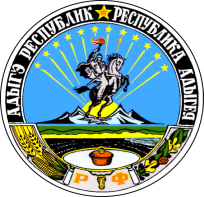 АДЫГЭ РЕСПУБЛИКМУНИЦИПАЛЬНЭ ГЪЭПСЫКIЭ ЗИIЭ«КОЩХЬАБЛЭ КЪОДЖЭ ПСЭУПI»